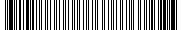 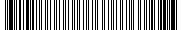 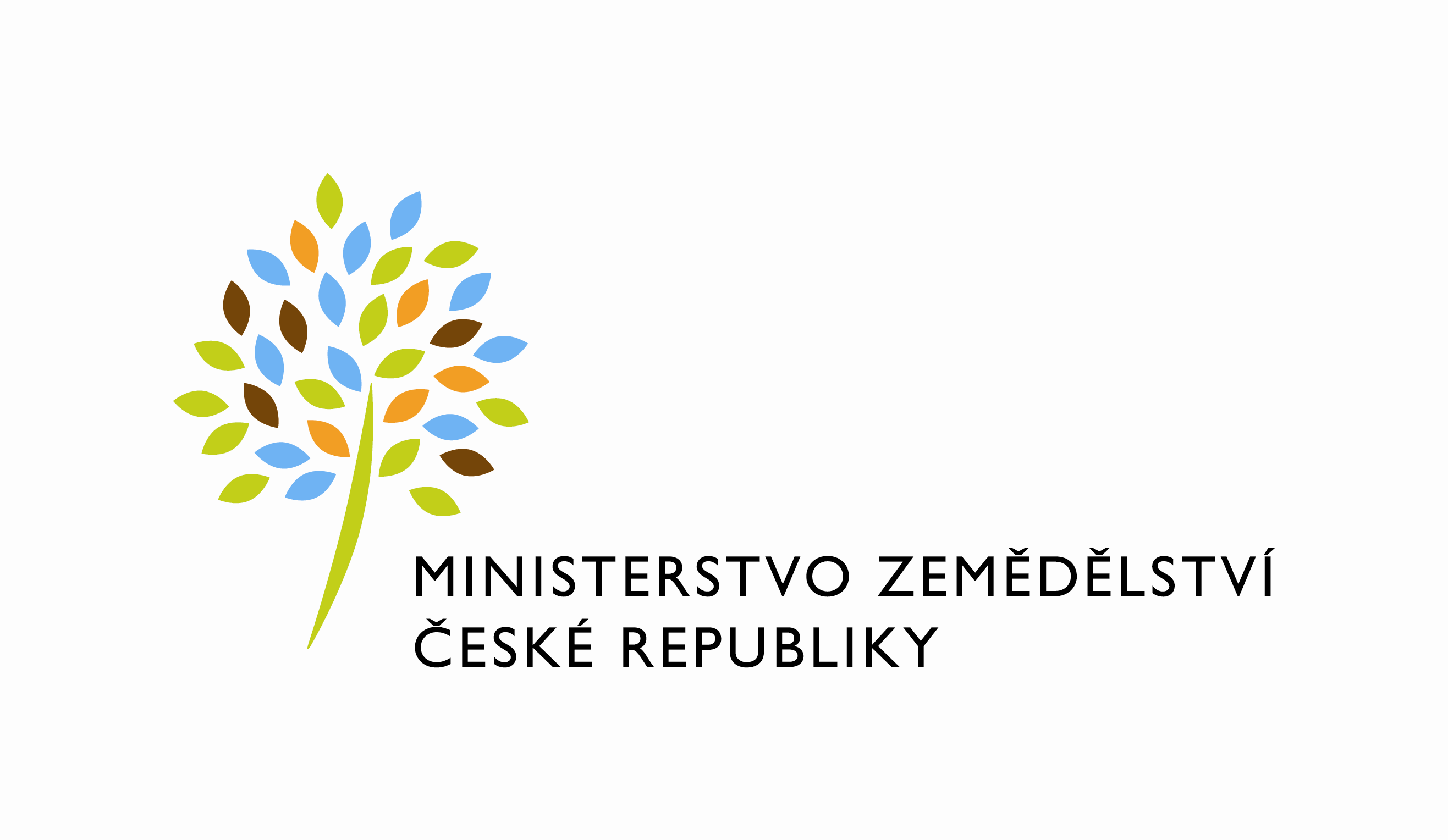 Požadavek na změnu (RfC) – Z33250a – věcné zadáníZákladní informaceStručný popis a odůvodnění požadavkuPopis požadavkuRozšíření aplikace o přidělování dokumentů vkládaných do IAŘ k seznámení až na úroveň jednotlivých uživatelů jiným způsobem, než prostřednictvím představenýchOdůvodnění požadované změny (změny právních předpisů, přínosy)IAŘ by chtěly užívat některé útvary pro jiné dokumenty dispozitivního charakteru, než jsou formálně vydávané interní akty řízení, potřebovali by přidělování až na úroveň jednotlivých uživatelů.Rizika nerealizaceNebude-li úprava realizována, budou i nadále dokumenty distribuovány jednotlivým adresátům jako doposud bez automatizace potvrzení o seznámení, které je doposud prováděno např. analogovými prezenčními listinami, nebo není prováděno vůbec.Podrobný popis požadavkuUmožnit nové roli „Editor – výběr SM“ vydávat a distribuovat předpisy na omezenou skupinu SM.Dopady na IS MZe(V případě předpokládaných či možných dopadů změny na infrastrukturu nebo na bezpečnost je třeba si vyžádat stanovisko relevantních specialistů, tj. provozního, bezpečnostního garanta, příp. architekta.).Na provoz a infrastrukturuBez dopaduNa bezpečnostBez dopaduNa součinnost s dalšími systémyNepožadovánaPožadavky na součinnost AgriBus(Pokud existují požadavky na součinnost Agribus, uveďte specifikaci služby ve formě strukturovaného požadavku (request) a odpovědi (response) s vyznačenou změnou.)NepožadovánaPožadavek na podporu provozu naimplementované změny(Uveďte, zda zařadit změnu do stávající provozní smlouvy, konkrétní požadavky na požadované služby, SLA.)Součástí smlouvyPožadavek na úpravu dohledového nástroje(Uveďte, zda a jakým způsobem je požadována úprava dohledových nástrojů.)NepožadovánoPožadavek na dokumentaciV připojeném souboru je uveden rozsah vybrané technické dokumentace – otevřete dvojklikem:   xxx Dohledové scénáře jsou požadovány, pokud Dodavatel potvrdí dopad na dohledové scénáře/nástroj. U dokumentů, které již existují, se má za to, že je požadována jejich aktualizace. Pokud se požaduje zpracování nového dokumentu namísto aktualizace stávajícího, uveďte toto explicitně za názvem daného dokumentu, např. „Uživatelská příručka – nový“.Provozně-technická dokumentace bude zpracována dle vzorového dokumentu, který je připojen – otevřete dvojklikem:       xxxAkceptační kritériaPlnění v rámci požadavku na změnu bude akceptováno, jestliže budou akceptovány dokumenty uvedené v tabulce výše v bodu 5, budou předloženy podepsané protokoly o uživatelském testování a splněna případná další kritéria uvedená v tomto bodu. Základní milníkyPřílohy1.2.Podpisová doložkaB – nabídkA řešení k požadavku Z33250Návrh konceptu technického řešení  Rozšíření stávající funkcionality aplikace IAŘ:Vytvoření nové role „Editor – výběr SM“Zajistit provázání nové role s vybranými typy předpisůUmožnit správu obsluhovaných SM (systemizovaných míst)Omezit publikaci předpisu do kroku „Kontrolní náhled“ – dále pouze editor/administrátorNezobrazovat takto publikované předpisy v knihovně předpisů, ale pouze na záložce „Přiřazené“Notifikace o neseznámených předpisech směřovat výhradně na „kompetentní osobu“Uživatelské a licenční zajištění pro ObjednateleV souladu s podmínkami smlouvy č. 56-2021-11150.Dopady do systémů MZeNa provoz a infrastrukturu(Pozn.: V případě, že má změna dopady na síťovou infrastrukturu, doplňte tabulku v připojeném souboru - otevřete dvojklikem.)   xxx  Nepředpokládají se.Na bezpečnostNávrh řešení musí být v souladu se všemi požadavky v aktuální verzi Směrnice systémové bezpečnosti MZe. Upřesnění požadavků směrnice ve vztahu k tomuto RfC:Na součinnost s dalšími systémyNepředpokládají se.Na součinnost AgriBusNepředpokládají se.Na dohledové nástroje/scénářeNepředpokládají se.Ostatní dopady(Pozn.: Pokud má požadavek dopady do dalších požadavků MZe, uveďte je také v tomto bodu.)Požadavky na součinnost Objednatele a třetích stran(Pozn.: K popisu požadavku uveďte etapu, kdy bude součinnost vyžadována.)Harmonogram plněníPracnost a cenová nabídka navrhovaného řešenívčetně vymezení počtu člověkodnů nebo jejich částí, které na provedení poptávaného plnění budou spotřebovány(Pozn.: MD – člověkoden, MJ – měrná jednotka, např. počet kusů)Případné další informace.PřílohyPodpisová doložkaC – Schválení realizace požadavku Z33250Specifikace plněníPožadované plnění je specifikováno v části A a B tohoto RfC. Dle části B bod 3.2 jsou pro realizaci příslušných bezpečnostních opatření požadovány následující změny:Uživatelské a licenční zajištění pro Objednatele (je-li relevantní):Požadavek na součinnost(V případě, že má změnový požadavek dopad na napojení na SIEM, PIM nebo Management zranitelnosti dle bodu 1, uveďte také požadovanou součinnost Oddělení kybernetické bezpečnosti.)Harmonogram realizacePracnost a cenová nabídka navrhovaného řešenívčetně vymezení počtu člověkodnů nebo jejich částí, které na provedení poptávaného plnění budou spotřebovány(Pozn.: MD – člověkoden, MJ – měrná jednotka, např. počet kusů)PosouzeníBezpečnostní garant, provozní garant a architekt potvrzují svým podpisem za oblast, kterou garantují, správnost specifikace plnění dle bodu 1 a její soulad s předpisy a standardy MZe a doporučují změnu k realizaci. (Pozn.: RfC se zpravidla předkládá k posouzení Bezpečnostnímu garantovi, Provoznímu garantovi, Architektovi, a to podle předpokládaných dopadů změnového požadavku na bezpečnost, provoz, příp. architekturu. Koordinátor změny rozhodne, od koho vyžádat posouzení dle konkrétního případu změnového požadavku.)SchváleníSvým podpisem potvrzuje požadavek na realizaci změny:(Pozn.: Oprávněná osoba se uvede v případě, že je uvedena ve smlouvě.)VysvětlivkyID PK MZe:002Název změny:Distribuce předpisů cílená na systemizované místoDistribuce předpisů cílená na systemizované místoDistribuce předpisů cílená na systemizované místoDistribuce předpisů cílená na systemizované místoDatum předložení požadavku:Datum předložení požadavku:Požadované datum nasazení:Kategorie změny:Normální       Urgentní  Priorita:Vysoká    Střední     Nízká Oblast:Aplikace         Zkratka: Oblast:Aplikace         Typ požadavku: Legislativní    Zlepšení    Bezpečnost Oblast:Infrastruktura  Typ požadavku:Nová komponenta    Upgrade   Bezpečnost    Zlepšení    Obnova  RoleJméno Organizace /útvarTelefonE-mailŽadatel:Zdeněk Kadlec11000221814562zdenek.kadlec@mze.czMetodický garant:Zdeněk Kadlec11000221814562zdenek.kadlec@mze.czVěcný garant:Zdeněk Kadlec11000221814562zdenek.kadlec@mze.czKoordinátor změny:Monika Jindrová11151monika.jindrova@mze.czPoskytovatel/Dodavatel:xxxAddSign s.r.o.xxxxxxSmlouva č.:56-2021-11150 (S2021-0004)KL:HR-001IDDokumentFormát výstupu (ano/ne)Formát výstupu (ano/ne)Formát výstupu (ano/ne)GarantIDDokumentel. úložištěpapírCDGarantAnalýza navrhnutého řešeníAnoxxxDokumentace dle specifikace Závazná metodika návrhu a dokumentace architektury MZeAnoxxxTestovací scénář, protokol o otestováníAnoxxxUživatelská příručkaAnoVěcný garantProvozně technická dokumentace (systémová a bezpečnostní dokumentace)AnoOKB, OPPTZdrojový kód a měněné konfigurační souboryAnoVelasWebové služby + konzumentské testyDohledové scénáře (úprava stávajících/nové scénáře)MilníkTermínTermín objednání – zahájení plněníT1T2 = Nasazení plnění na testovací prostředí MZe včetně předání dokumentaceT2 = T1 + 45T3 = Nasazení plnění na produkční prostředí MZeT3 = T2 + 15Za resort MZe:Jméno:Podpis:Metodický garantZdeněk KadlecKoordinátor změny:Monika JindrováID PK MZe:002Č.Oblast požadavkuPředpokládaný dopad a navrhované opatření/změnyŘízení přístupu 3.1.1. – 3.1.6.Bez dopaduDohledatelnost provedených změn v datech 3.1.7.Bez dopaduCentrální logování událostí v systému 3.1.7.Bez dopaduŠifrování 3.1.8., Certifikační autority a PKI 3.1.9.Bez dopaduIntegrita – constraints, cizí klíče apod. 3.2.Bez dopaduIntegrita – platnost dat 3.2.Bez dopaduIntegrita - kontrola na vstupní data formulářů 3.2.Bez dopaduOšetření výjimek běhu, chyby a hlášení 3.4.3.Bez dopaduPráce s pamětí 3.4.4.Bez dopaduŘízení - konfigurace změn 3.4.5.Bez dopaduOchrana systému 3.4.7.Bez dopaduTestování systému 3.4.9.Bez dopaduExterní komunikace 3.4.11.Bez dopaduMZe / Třetí stranaPopis požadavku na součinnostPopis etapyTermínNasazení testovací verze + dokumentace15.2.2022Uživatelské testování MZe22.2.2022Nasazení produkční verze25.2.2022Oblast / rolePopisPracnost v MD/MJv Kč bez DPHv Kč s DPHAnalýzaInterní analýza požadavku331.500,-38.115,-VývojRealizace změn18189.000,-228.690,-TestováníInterní testování442.000,-50.820,-Doplnění dokumentaceDoplnění uživatelské dokumentace o nově zařazené funkcionality221.000,-25.410,-AdministrativaAdministrativní zajištění požadavku110.500,-12.705,-Celkem:Celkem:28294.000,-355.740,-IDNázev přílohyFormát (CD, listinná forma)Název DodavateleJméno oprávněné osobyPodpisAddSign s.r.o.xxxID PK MZe:002Č.Oblast požadavkuRealizovat(ano  / ne )Upřesnění požadavkuŘízení přístupu 3.1.1. – 3.1.6.Dohledatelnost provedených změn v datech 3.1.7.Centrální logování událostí v systému 3.1.7.Šifrování 3.1.8., Certifikační autority a PKI 3.1.9. Integrita – constraints, cizí klíče apod. 3.2.Integrita – platnost dat  3.2.Integrita - kontrola na vstupní data formulářů 3.2.Ošetření výjimek běhu, chyby a hlášení 3.4.3.Práce s pamětí 3.4.4.Řízení - konfigurace změn 3.4.5.Ochrana systému 3.4.7.Testování systému 3.4.9.Externí komunikace 3.4.11.Útvar / DodavatelPopis požadavku na součinnostOdpovědná osobaPopis etapyTermínZahájení plnění - ObjednávkaT1Zahájení testování = T2T1 + 45Dokončení plnění – nasazení na produkci, akceptace = T3T2 + 15Oblast / rolePopisPracnost v MD/MJv Kč bez DPH:v Kč s DPH:AnalýzaInterní analýza požadavku331.500,-38.115,-VývojRealizace změn18189.000,-228.690,-TestováníInterní testování442.000,-50.820,-Doplnění dokumentaceDoplnění uživatelské dokumentace o nově zařazené funkcionality221.000,-25.410,-AdministrativaAdministrativní zajištění požadavku110.500,-12.705,-Celkem:Celkem:28294.000,-355.740,-RoleJménoPodpis/MailBezpečnostní garantKarel ŠteflProvozní garantIvo JančíkArchitekt----------------RoleJménoPodpisŽadatelZdeněk KadlecVěcný garantZdeněk KadlecKoordinátor změnyMonika JindrováOprávněná osoba dle smlouvyVladimír Velas